О введении особого режима регулирования кастодиальной и брокерской деятельностиВ соответствии с пунктом 4 статьи 13-3 Закона Республики Казахстан       «О государственном регулировании, контроле и надзоре финансового рынка и финансовых организаций» Правление Агентства Республики Казахстан по регулированию и развитию финансового рынка ПОСТАНОВЛЯЕТ:1.	Ввести особый режим регулирования кастодиальной и брокерской деятельности со следующими специальными условиями:1) в период действия режима особого регулирования на субъектов финансового рынка, осуществляющих кастодиальную и брокерскую деятельность, не распространяются следующие требования законодательства Республики Казахстан:в отношении кастодиальной деятельности:пункт 3 статьи 73 Закона Республики Казахстан от 2 июля 2003 года           «О рынке ценных бумаг» в части услуг, оказываемых индивидуальным инвесторам, являющимся физическими лицами;часть вторая пункта 33 Правил осуществления кастодиальной деятельности на рынке ценных бумаг Республики Казахстан, утвержденных постановлением Правления Национального Банка Республики Казахстан от 26 июля 2013 года № 184;в отношении брокерской деятельности:пункт 3 статьи 73 Закона Республики Казахстан от 2 июля 2003 года           «О рынке ценных бумаг» в части услуг, оказываемых индивидуальным инвесторам, являющимся физическими лицами;пункты 35 и 36 Правил осуществления брокерской и (или) дилерской деятельности на рынке ценных бумаг, порядка проведения брокером и (или) дилером банковских операций, утвержденных постановлением Правления Национального Банка Республики Казахстан от 3 февраля 2014 года № 9;подпункт 2) пункта 10 Правил предоставления номинальными держателями электронных услуг, утвержденных постановлением Правления Национального Банка Республики Казахстан от 28 января 2016 года № 27;пункты 2, 3 и 12 Правил признания организациями, осуществляющими брокерскую и (или) дилерскую деятельность на рынке ценных бумаг, индивидуальных и институциональных инвесторов квалифицированными инвесторами, утвержденных постановлением Правления Национального Банка Республики Казахстан от 24 февраля 2012 года № 78;2) специальные условия осуществления деятельности в рамках особого режима регулирования:в отношении кастодиальной деятельности:кастодиальное обслуживание осуществляется организацией, аффилированной по отношению к организации, осуществляющей брокерскую деятельность в рамках особого режима регулирования;собственный капитал организации, осуществляющей кастодиальную деятельность, составляет не менее двухсот пятидесяти миллиардов тенге;отсутствие неисполненных планов мероприятий, предусматривающих меры раннего реагирования по повышению финансовой устойчивости;рейтинговая оценка организации, осуществляющей кастодиальную деятельность, не ниже «В» по международной шкале агентства Standard & Poor's или рейтинговая оценка аналогичного уровня одного из других рейтинговых агентств;в отношении брокерской деятельности:отсутствие неисполненных планов мероприятий, предусматривающих меры раннего реагирования по повышению финансовой устойчивости;3) срок действия особого режима регулирования составляет 5 лет.2.	Департаменту рынка ценных бумаг (Афанасьев П.А.) разместить информацию о принятом решении на интернет-ресурсе Агентства Республики Казахстан по регулированию и развитию финансового рынка.3.	Контроль за исполнением настоящего постановления возложить на курирующего заместителя Председателя Агентства Республики Казахстан по регулированию и развитию финансового рынка.4.	Настоящее постановление вступает в силу с даты его принятия.Председатель Агентства Республики Казахстан по регулированию и развитиюфинансового рынка	              	        		        М. Абылкасымова«ҚАЗАҚСТАН РЕСПУБЛИКАСЫНЫҢҚАРЖЫ НАРЫҒЫН РЕТТЕУ ЖӘНЕ ДАМЫТУ АГЕНТТІГІ»РЕСПУБЛИКАЛЫҚ МЕМЛЕКЕТТІК МЕКЕМЕСІ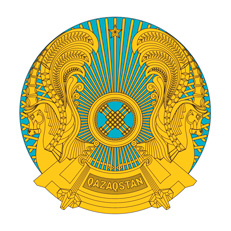 РЕСПУБЛИКАНСКОЕ ГОСУДАРСТВЕННОЕ УЧРЕЖДЕНИЕ«АГЕНТСТВО РЕСПУБЛИКИКАЗАХСТАН ПО РЕГУЛИРОВАНИЮИ РАЗВИТИЮ ФИНАНСОВОГО РЫНКА»БАСҚАРМАСЫНЫҢҚАУЛЫСЫПОСТАНОВЛЕНИЕ ПРАВЛЕНИЯ24 сентября 2021 годаАлматы қаласы№ 97город Алматы